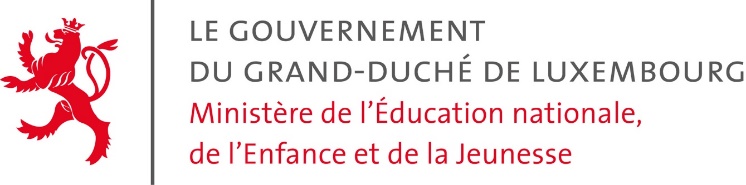 Abteilung zur Anerkennung von AbschlusszeugnissenL-2926 LuxembourgBetreff: Antrag auf Anerkennung einer Bildungsstufe (Grund- und Sekundarschule) ohne AbschlussGeehrte Dame, geehrter Herr,Hiermit bitte ich, falls möglich, um eine Anerkennung der Gleichwertigkeit meiner Bildungsstufe in Bezug auf die luxemburgische Bildungsstufe:...Aus folgendem Grund:Weiterführen meiner StudienAbschließen einer AusbildungArbeitsmarktWert meiner SchulzeugnisseAndere:	 …Ich verbleibe, geehrte Dame, geehrter Herr, mit besten Grüßen.Datum:……………………………………………...UnterschriftFolgende Dokumente sind für die Anfrage obligatorisch:Lebenslauf in welchem die Angaben zur Person wie auch Geburtsdatum und –Ort, der schulische Werdegang und die beruflichen Erfahrungen detailliert aufgelistet sind.Kopie eines gültigen Ausweises (Lichtbildausweis, Reisepass oder Aufenthaltsgenehmigung)Kopie der Schulzeugnisse der letzten zwei Jahre 2Überweisungsbescheinigung der Gebühr, die per Gesetz am 01.01.2015 mit Einführung von zusätzlichen Gebühren, in Kraft getreten ist 1Erklärungen:(1) Höhe der Gebühr:										75 €Achtung:(1) Die Gebühr wird mit dem Eröffnen der Akte fällig, versichert jedoch nicht automatisch die Anerkennung der Gleichwertigkeit eines Diplomes.(2) Kopien von Dokumenten aus einem Land, welches nicht Mitglied der europäischen Union ist, müssen beglaubigte Kopien sein und von einer staatlich anerkannten Autorität ausgehändigt werden.Sollten die Dokumente nicht in einer der drei Amtssprachen (Luxemburgisch, Französisch oder Deutsch) sein, müssen diese von einem von der juristischen Instanz Luxemburgs beglaubigten Übersetzer in eine Amtssprache übersetzt werden. Weitere Dokumente können per Brief beantragt werden.